                                             MOÇÃO Nº                                ASSUNTO: DE CONGRATULAÇÕES AO ATLETA RONALD MARANI PEREIRA PELA CONQUISTA DO 1º LUGAR NO CAMPEONATO PAULISTA JIU JITSU .                                       ConsideraNdo que no dia 17 de março de 2019 foi realizado no Ginásio Mauro Pinheiro no Ibirapuera o Campeonato Paulista de Jiu Jitsu promovido pela Confederação Brasileira de Jiu Jitsu.                              ConsideraNdo que as disputas ocorrem entre atletas de altíssimo nível em suas categorias onde participam os melhores do Estado de São Paulo;                              ConsideraNdo que o Atleta Itatibense Ronald Marani Pereira venceu suas lutas por finalizações sendo que uma delas em menos de um minuto oque é fato raro na categoria.                                               Desta forma, APRESENTO à apreciação do Soberano Plenário, regimentalmente, esta MOÇÃO DE CONGRATULAÇÕES ao Atleta Ronald Marani Pereira pela Conquista do Primeiro Lugar no Campeonato Paulista de Jiu Jitsu Faixa Preta Master 1.                                 SALA DAS SESSÕES, 20 de março  de 2019.                                            HIROSHI  BANDO                                             Vereador –PP- 				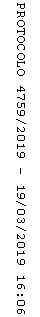 